Ühisveevärgi ja –kanalisatsiooniga liitumisprotsess näeb välja järgmine: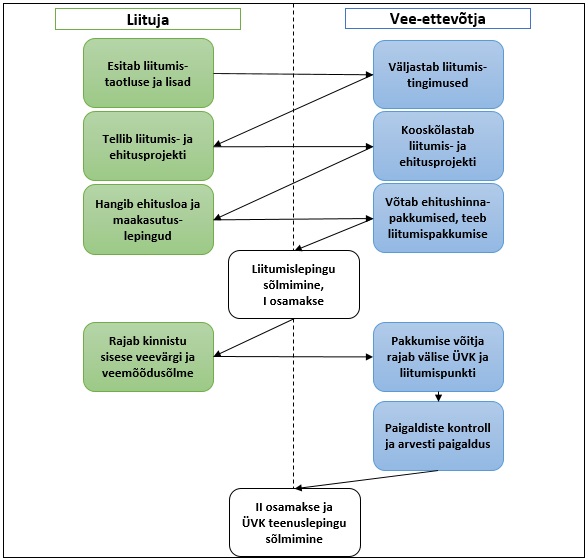 ÜLDINFOHINNADKIKI RAHASTATUD PROJEKTIDHANKEDÜF PROJEKTIDLIITUMINEJOOGIVEE ANALÜÜSIDRAJATISTE TALUMISE TASUD